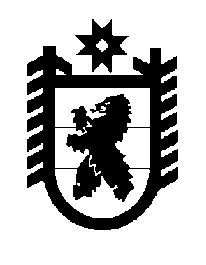 Российская Федерация Республика Карелия    ПРАВИТЕЛЬСТВО РЕСПУБЛИКИ КАРЕЛИЯРАСПОРЯЖЕНИЕ                                 от  20 декабря 2017 года № 725р-Пг. Петрозаводск Одобрить и подписать Дополнительное соглашение № 7 между Правительством Республики Карелия и Государственной корпорацией 
по содействию разработке, производству и экспорту высокотехнологичной промышленной продукции «Ростех» к Соглашению от 27 ноября                          2014 года  № РТ/1447-10163 о предоставлении субсидии из бюджета Республики Карелия Государственной корпорации по содействию разработке, производству и экспорту высокотехнологичной промышленной продукции «Ростех» на проведение инженерных изысканий, проектирование, строительство и ввод в эксплуатацию перинатального центра в Республике Карелия в рамках реализации мероприятий подпрограммы «Модернизация здравоохранения Республики Карелия                  на 2014 – 2017 годы» государственной программы Республики Карелия «Развитие здравоохранения в Республике Карелия на 2014 – 2020 годы».
           Глава Республики Карелия                                                              А.О. Парфенчиков